MATRIC NUMBER: 17/MHS01/314NAME: UMOH EDIDIONG ENOBONGDEPARTMENT: MECHANICAL ENGINEERINGCOURSE: ENGINEER IN THE SOCIETYSCOPE OF WORKRehabilitation of Alfa Belgore hall in Afe Babalola University, Ado-Ekiti to increase the amount of persons it can occupy.The projects were carried out as follows:Evacuation of office equipments and furniture (2 weeks)Uninstallation of electrical fixtures (1 week)Removal of windows and doors (2 weeks) Site preparation (3 days)Removal of the roof (3 weeks)Breaking down unwanted walls (1 week)Building of areas where needed (2 weeks)Raising the building to add an extra floor/balcony (4 weeks)Re-roofing (3 weeks)Placement of doors and windows (2 weeks)ceiling placements (2 weeks)Repainting and re-decoration of walls (4 weeks)Re-wiring to accommodate new lighting structure (2 weeks)Installation of electrical fixtures (2 weeks)Replacement of furnitures and electrical applia bences (1 week)2.GNATT CHART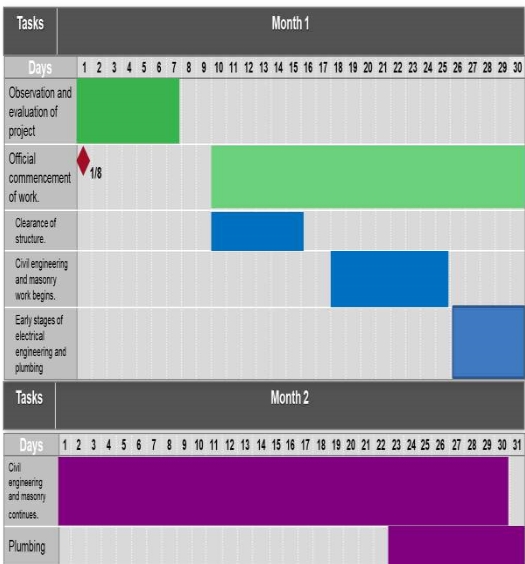 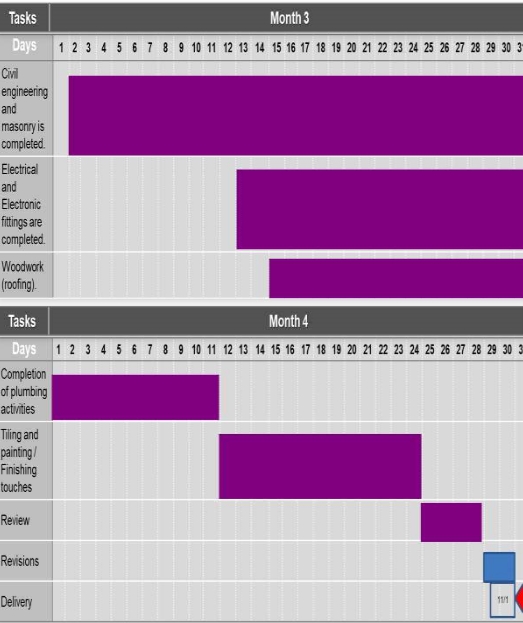 3.Human resources needed:Engineering consultantsArchitectArtisansMason’sPlumbersCivil engineersMechanical EngineersElectrical engineersWater and waste engineersTEAMSThe lead consultant is the architect.ARTISANS: These are Carpenters, welders, etc, they are in charge of roofing and other jobs related to thier expertise. The would be 8 in number.MASONS: These are in charge of the building and destruction of walls and some parts of the hall. They would be 15 in number.PLUMBERS: These are in charge of the water pipe arrangement and installation. They would be 5 in number.CIVIL ENGINEERS: These would be 4 in number. They are charge with the project implementation and supervision of the labourers.MECHANICAL ENGINEERS: These would be 3 in number and charged to supervise the hands on work of some of the labourers.ELECTRICAL ENGINEERS: These would be 3 in number and given the responsibility of re-wiring, installation of the electrical fixtures and equipments.WATER AND WASTE ENGINEERS: These would be 2 in number. They are given the responsibility of ensuring that the building is provided with a good water flow system and waste is properly disposed of. 4.The site was secured to protect vehicles and non-construction workers from getting harmed during the construction process.The equipments being used can be placed carelessly or construction waste can be discarded from the building in way that would be hazardous to anything in the buildings surrounding.5.BILL OF ENGINEERING MEASUREMENT AND EVALUATION.6. PAYMENT SCHEDULE 7.BEME stands for Bill of Engineering Measurement and Evaluation. It is a tool used before, during and post-construction to assess and value the cost of construction work.Defect liability period is period of time following practical completion during which a contractor remains liable under the building contract for dealing with any defects which become apparent. It is usually a period of around six or 12 months but it can vary depending on the contract used.A lead consultant is a person that is in charge of communication between the client and the rest of the construction teams.EIA stands for environmental impact assessment.It is a process of evaluating the likely environmental impacts of a proposed project or development taking into account interrelated socio-economic, cultural and human-health impacts, both beneficial and adverse.S/NTASKSSUB TASKSPercentage TECAmount(NGN)1Consultancy feeChief consultant15%1,500,0001Consultancy feeChief consultant15%1,500,0002Site preparation and clearingInterlocking5%500,0002after construction.Interlocking5%500,0002Fencing5%500,0002Felling of trees and removal of obstacles 5%500,0002Sweeping and cleaning5%500,0003Transport costs.Movement of tools.12%1,200,000Movement of workers.4Profit20%2,000,0005MiscellaneousSmall payments10%1,000,0005MiscellaneousWorkers’ feeding10%1,000,0005MiscellaneousAccommodation10%1,000,0006Other expensesTesting and inspection.38%3,800,0006Other expensesWorkers’ wages38%3,800,0006Other expensesInsurance38%3,800,000Total10,000,000S/NWork DescriptionPercentage TEC requiredTime Payment is DueAmount (NGN)1Mobilization : Down-payment30%On commencement of project.30,000,000of wages, importation of some materials and machinery, procurement of accommodation.2Second payment : Procurement of materials, payment of worker, miscellaneous costs and other expenses.30%After 50% completion of project.30,000,0003Final payment : Completion of wages, profits, consultancy fees.40%Completion and40,000,000Handover